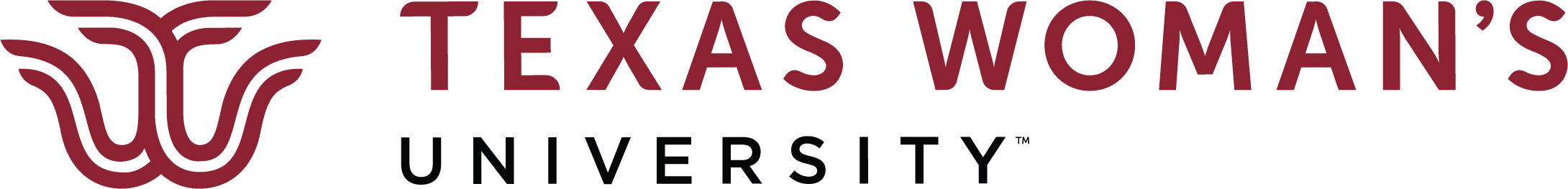 SYLLABUSSemester: Course Prefix: Year: Course #: Course Title: Name of Instructor: Catalog Course DescriptionMeasurable Student Learning OutcomesUpon successful completion of this course, students will be able to:Each of the above student learning outcomes must be performed at an appropriate level as stated in each course assignment requirements, grading scale, or rubric.Subject MatterMajor Course Assignments and ExaminationsReadingsNote:  This is an abbreviated syllabus and is subject to change.  A more detailed syllabus will be distributed to students by the instructor.